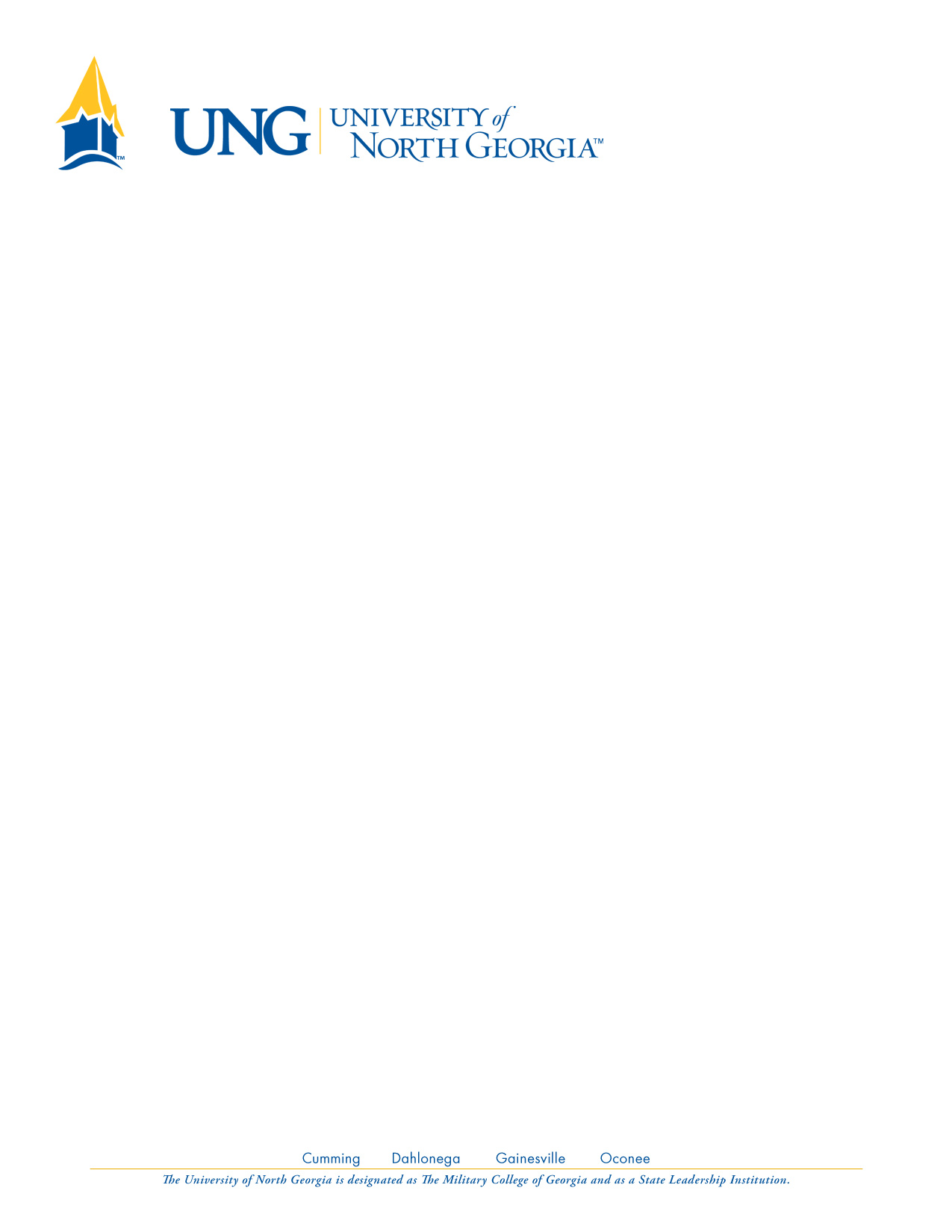 June 27, 2013Dear Colleagues:The University of North Georgia Debate Forensics Interpretation (DFI) Club invites you to attend the 5th Year of the revival of the Chicken or the Egg Tournament September 20-21. The tournament will offer the following events, held at its Oakwood Campus (formerly GSC).DEBATE:	Novice NPDA Debate (five or fewer intercollegiate tournaments)	Varsity NPDA Debate	And Introducing:	IPDA Debate (varsity and novice divisions if each have 15 or more entries)	Pro IPDA Debate	NFA-LD Debate (one division regardless)INDIVIDUAL Events:The AFA 11 Plus Personal Narrative, Editorial Impromptu, and Duo Improvisation.NOTE:  There is no conflict with the Petit Lemans, or any tournament in Florida, this year!The University of North Georgia is the 7th largest public university in the state of Georgia, resulting from a January, 2013, consolidation from University of North Georgia and North Georgia College and State University.  UNG has campuses at Watkinsville, Cumming, Oakwood, and Dahlonega, GA.  The tournament will be held on the same Oakwood campus and same headquarters as last year when it was run as Gainesville State College.For more details, please read through the Invitation.  Entries will be accepted by email only at Tom.Preston@ung.edu no later than 11:59 PM ET Wednesday September 18, 2013.   All the best,Fernando Gonzalez, President and CEO		C. Thomas Preston, Jr., Ph.D.University of North Georgia DFI Club		Director of Forensics, UNG 							Professor of Communication Schedule of EventsChicken and the Egg TournamentUniversity of North Georgia (Oakwood Campus)Friday, September 20, 20139:00			Registration, 3rd Floor Lobby, Academic IV for			Workshop Participants9:30, 11, and Lunch	Fall Workshops details TBA1:00 PM ET		Registration, 3rd Floor Lobby, Academic IV Nesbitt Bldg.2:00 PM ET		Round I NPDA Debate (preset pairings)3:15 PM  ET		Round II NPDA Debate (preset pairings)4:45 PM  ET		Round III NPDA Debate (power matched off of rd. 1)6:00 PM  ET		Dinner provided in Room 3110  7:00 PM  ET		Round IV NPDA Debate (power matched off of rds. 1-3)8:30 PM ET		Speaker and Debate Sweepstake Awards Ceremony, followed by			Quarterfinals ASAP in both Varsity and Novice.  By 10:00 PM		Topics emailed for Semifinals in NPDA (experiment)Saturday, September 21, 20137:45 AM				Semifinals NPDA Debate7:45-8:15 AM				IE Registration (if not already done), Lobby, Nesbitt						Breakfast on your own as Breakfast provided by all hotels listed.8:15					Opening Assembly (if changes necessitate), Nesbitt					Lobby8:30					Extemp Draw (Debaters in extemp draw first8:30-10:00	Round I, Pattern A (Extemp, Informative, POI, ProseRhetorical Criticism, DI, Duo Improv, IPDA, NFA-LD)10:00-11:30	Round I, Pattern B (Impromptu, Persuasive, Duo, Poetry, After Dinner, Editorial Impromptu, Personal Narrative, Round II IPDA and NFA-LD); Semifinals Parliamentary Debate*11:30-12:30				Lunch Provided at room 3110; Finals NPDA 					Debate with lunch provided in contest rooms.12:30-2				Round II Pattern B; Round III IPDA, NFA-LD2:00					Extemp Drawing				 2:30-4:00				Round II, Pattern A; Round IV IPDA, NFA-LD4:00-5:30				Finals Flight B and Small Flight A Eventsl Semifinals IPDA and NFA-LD5:00					Extemp Drawing for Finals5:30-6:45				Remaining IE Finals; Finals NFA-LD and IPDA6:30					Awards Dinner Served, Student Center  7:30 or ASAP				Awards Ceremony with 1st Place ADS PerformedAwardsIE Awards:	Trophies for 1st-3rd place winners in each event; Certificates for all finalists		For large events, excellent certificates also awarded to those in top 30 per 			cent (this affects events with 24 or more entries)		Top Novice Award in each event		“Next Out” award in each event.Debate Awards:	Trophies for each elimination round team in each division, one for each team member Speaker.  Awards for Top 30 per cent of speakers in each division, with anything lower than fifth is a certificate.   Within the novice division, we will give speaker awards as well to thetop five speakers at their first tournament, or debut awards.Students in the varsity division, even if one partner is novice, will onlycompete for the varsity speaker awards.  It is possible for a personin novice to win a speaker award for debut and novice, if the persondoing their first tournament also places for awards in the overall division.	Preliminary indications are that this tournament will not have to collapse	divisions, but we reserve the right to if entries warrant.  In that case, there	will be speaker awards given just as was the case last year.Sweepstakes:The Oconee River Individual Sweepstakes in Speech:  All speech students are entered, and all events are counted on the basis of 6-5-4-3-2-1 for elimination rounds.The Lake Lanier School Team Sweepstakes in Speech (on the basis of 6-5-4-3-2-1 for elimination rounds)The Golden Nugget Debate Sweepstakes: Awarded on the basis of 2 points per eachNPDA two-person debate win; and 1 point for each one-on-one debate division, NFA-LDor IPDA. Unlimited entries in all events, and all entries count toward sweepstakes.The Bell Tower Community College Sweepstakes—On the basis of 5 points for each team making elimination debate tournaments; and 3 points for each winning ballot in debate elimination rounds, plus points on the basis of 6-5-4-3-2-1 for individual events.  Only two-year schools are eligible.The Golden Steeple Overall Sweepstakes—On the basis of the same formula of the Community College Sweepstakes, with all schools eligible.Accommodations, UNG Chicken and Egg Tournament:Close to campus, good clean rooms, and reasonableJameson Inn3780 Merchant’s ParkwayOakwood, GA 30566770-965-0357 or just Google in ‘Jameson Inn’ and go to their website for reservations.This is the inn used to host professors interviewing for job at UNG.  It is reasonably nice and reasonably priced, and is across the street within view of campus.  Nobody at the Chicken and Egg Tournament has reported going wrong here.  Take Exit 16 on I-985, turn left if coming from South or right if coming from North, and after the second stop light you’ll see it to the right of Golden Buddha, and a new Steak and Shake just opened there.Best Western Inn4535 OakwoodOakwood, GA770-535-8080 or just Google in ‘Best Western” and go to their website for reservations.This is visible from I-985, where you will take Exit 16 on I-985.  Note:  This hotel was recently renovated, and is like a new property.  Turn right if coming from the North; left if coming to the South.  It is an immediate left off of State Road 53 after turning.A little further away, and slightly more upscale—but Hampton is still affordable; for those who wish to take over a house, look into the Whitworth Inn—heaven on earth but still may be pricey.  Each is only 5-10 miles from campus:Hampton Inn4660 Holland Dam Rd.Flowery Branch, GA 30542770-965-0357 or go to Hampton Website for reservations.The Hampton is visible from Exit 12 on I-985.For those of you who are B and B fans,  go to:Whitworth Inn6595 McEver RoadFlowery Branch, GA 30542770-967-2386You will have to rely on them for directions, and you have to take a couple of turns to get there—but it is still a reasonable distance from the Oakwood (Gainesville) campus of UNG.Although the Petit Lemans and other conflicts are not there this time, it is still suggested reservations be made early.Entering the UNG Chicken and Egg Tournament and Restrictions:You may only enter this tournament by contacting tom.preston@ung.edu .678-717-3703 is Tom Preston’s office number, and should only be used for last minute changes or emergencies.  When possible such messages should also be accompanied by an email to the address above.REGSTRICTIONS ON ENTRIES.Entering both NPDA and IPDA or NFA-LD—You MAY do this.  NPDA teams advancing past semis have a very busy day with this, and those advancing to finals have limited time for lunch, but you MAY enter both.Entering both NPDA and Individual Speech Events-- You MAY do this.  NPDA teams advancing past semis have a very busy day with this, and those advancing to finals have limited time for lunch, but you MAY enter both.  Suggested max in IE’s is no more than three events per conflict pattern.Entering  both NFA-LD and IPDA—You may NOT do this, as these events take place concurrently.Entering any form of 1 on 1 debate and individual events—you may NOT do this, as these events take place concurrently.Entering individual events—in no case may a student enter more than four events in a conflict pattern—and students are encouraged to enter no more than three per conflict pattern.  Students are expected to finish all events by the end of the time period allowed for a conflict pattern—therefore, all are warned to enter four events at one time at their own risk!ENTRY DEADLINE IS 11:59 PM ET WEDNESDAY SEPTEMBER 18 2013.Please structure your email with entry by:FIRST DEBATE—1)   List your parliamentary teams by Student and put the following letters beside individual student names for experience level.  Teams will be place in divisions by the most experience level, and novice team members will also be eligible for debut awards if their first tournament.  Any student can be designated Varsity (V).  Students with five or few tournament of any form of debate including high school are designated Novice (N), and students at their first debate tournament EVER are designated Debut (D).Maker every attempt to cover all entries with judges.  We also have hired positions for extra rounds covered.EG:Bertha Smith (V) and Tom Jones (V)Jack Jones (D) and Wayne smith (V)Jerry Smith (D) and Wanda Wallace (D)Bob Bailey (N) and Narcissa Newell (N)Judges: Pop Smith and Raul Gonzalez(In this example, the first two teams would be entered Varsity, but Jack Jones would be eligible to win both varsity and debut speaker awards.  Smith and Wallace, and Bailey and Newell would be entered novice, with Smith and Wallace being eligible for both debut and novice speaker awards).2)  List your NFA-LD and IPDA entries.  Judges will be asked to judge both formats; 1 judge for every 4 entries.  These events will be flighted if necessary; Students may be asked to judge in IPDA though to avoid this.  We will make every attempt to have only coaches judge NFA-LD.Again, list your students varsity (V), Novice (N), or Debut (D),using the same definitions as for NPDA.  In IPDA only, indicate (P) if you wish to do a pro division as defined by IPDA.THEN IE:First just list your entries for conflict Pattern A:Student’s name, and then the events (no more than four events please; three is a suggested max)The events in A are:Extemp, Informative, POI, ProseRhetorical Criticism, DI, Duo ImprovThe events in B are:Impromptu, Persuasive, Duo, Poetry, After Dinner, Editorial Impromptu, Personal NarrativeJudges will cover five entries PER CONFLICT PATTERN—or a total of 10 slots if entries are distributed evenly across the two conflict patterns.NOTE:  As Dr. Seth Hawkins, the famous IE tournament director of the Great Eastern and Southern Connecticut events would say in days of old, “watch tournaments with several conflict patterns that charge you for slots over 6, period. . .”  This inspires UNG to only charge per conflict pattern.Fee Schedule:Entry Fees:$10.00 per person Friday Morning Workshop Participants (workshops available	In debate (basics for NPDA, IPDA, and NFA-LD); Interp events, Original	Events, and Limited Prep events.  Sessions at 9:30 and 11 for those attending.$25.00 per NDPA entry PLUS $50.00 per each uncovered entry.  One judge covers two entries.$5.00 per Individual Events Entry; judges cover five slots PER CONFLICT PATTERN:	$15.00 per entry hired judge fee.$15.00 per IPDA or NFA-LD Entry; one judge covers four entries; judges may not cover Both IE and IPDA/NPDA. $30.00/entry additional hired judging Fee.Meal Fees (mandatory for contestants and coaches)—Saturday Breakfast is on your own.$10.00 per meal (eg, those doing both the workshops and NPDA Friday will pay $20.00/person; those entering Saturday events will pay $20.00 per person, or 10.00 per each meal).  The exception is those entered only in parli debate will not pay for meals if they advance to sems or finals. Entry Deadline:  September 18, 2013 at 11:59 PM ET.Changes may be made until 11:59 PM ET on September 26; Changes after that incur a nuisance tax of $10.00 per IE change and $20 per debate change.UNG Participation Disclosure:  Note that UNG will enter and participate in this tournament much more substantially than most tournament hosts due to our limited travel budget, and our students will be able to qualify for elimination rounds and to win individual awards.   However, UNG will NOT be eligible for individual or team sweepstakes awards.  As well UNG students will participate in ONLY debate, or ONLY individual events, but not both, unless there is a need for a swing partner, or a team to make the number of teams in the division event.UNG Chicken or Egg Description of EventsParliamentary Debate—will follow the NPDA Rules of Debate found at  http://www.parlidebate.org/pdf/npdarules-0608.pdf , and google the National Forensic League and/or International Public Debate Association Websites for the instructions on those formats, which we will follow.NOTE ON TOPICS—Backed by popular demand, we will continue school Participation in Topic Selection and Topic Possibility Disclosure:  We will have school participation in choosing topics, so please indicate, by September 7, if your school plans to enter—we want to have the election done by September 14, with a 15-topic list from which topics will be drawn available three days before the tournament.  Out of these top 15 topics, 6 will be for the 4 prelim and 3 elimination rounds—In a tradition started last year, one of the rounds will use the resolution,  Resolved:  “That the Chicken came before the Egg.”Original Limited Preparation EventsImpromptu Speaking:  An impromptu speech, substantive in nature, with topic selections varied by round and by section.  Topics will be derived from quotations.  Speakers will have a total of 7 minutes for both preparation and speaking.  Timing commences with the acceptance of the topics sheet.  In addition to the AFA rules, judges are asked not to penalize students for not hitting the 7:00 mark exactly—in fact, students who speak for 5 minutes with 30 seconds remaining are to be preferred over students who hit the time limit “on the dot” by rambling.  Limited notes are permitted.Extemporaneous Speaking:  Contestants will be given three topics in the general area of current event, choose one, and have 30 minutes to prepare a speech that is the original work of the student.  Maximum time limit for the speech is 7 minutes.  Limited notes are permitted.  Student will speak in listed order.  Postings of topics will be staggered.  .  In addition to the AFA rules, judges are asked not to penalize students for not hitting the 7:00 mark exactly unless that student is overtime—in fact, students who speak for no less that five minutes are to be preferred over students who hit the time limit “on the dot” by rambling.  Speakers who do speak for less than five minutes, however, are suspect of under-developing their speech.Editorial Impromptu Speaking:  Contestants will be given an editorial on a subject matter of current events interest.  The student will have nine minutes to both prepare and give a speech.  The speech has two requirements in addition to those of impromptu speaking:  1) it must last for at least five minutes; and 2) it must stick strictly to the subject matter of the editorial. Judges will be trained not to penalize students for not hitting the 7:00 mark exactly—in fact, students who speak for 5 minutes with 30 seconds remaining are to be preferred over students who hit the time limit “on the dot” by rambling.  Speakers who do speak for less than five minutes, however, are suspect of under-developing their speech.Duo Imptrov—students will act out a scene as a pare.  The receive the situation, and have up to four minutes to prepare a 4-6 minute skit that acts out the scenario.  This is judged on sticking to the situation, delivery in presentation, acting abilities, and just plain fun.Original Prepared Speaking EventsPersonal Narrative:  An event between 4:00-5:00 minutes where a student speaks within that time limit but is not penalized for hitting an exact time mark unless they are under or overtime.  In essence, judges are instructed not to penalize students unless they speak for fewer than four minutes or over five minutes.  In this event, a student presents a speech that explains a key belief the student holds, and tells a story from his or her life that had the greatest influence in leading the student to that belief. Point I describes the belief; Point II, most of the speech, tells the story, and the conclusion shares the lesson others can learn.  Although notes are discouraged, they are allowed in this short, original prepared event.  As an experimental event, this is the only even where the time limit is different from the 10 minutes of the other original prepared event.Informative Speaking:  An original, factual speech by the student on a realist subject to fulfill the general aim to inform the audience.  Audio-visual aids may or may not be used to supplement and reinforce the message.  Multiple sources should be used and cited in the development of the speech.  Minimal notes are permitted.  Maximum time is 10 minutes.Persuasive Speaking:  An original speech by the student designed to inspire, reinforce, or change the beliefs, attitudes, values or actions of the audience.  Audio-visual aids may or may not be used to supplement and reinforce the message.  Multiple sources should be used and cited in the development of the speech.  Minimal notes are permitted.  Maximum time limit is 10 minutes.After Dinner Speaking:  An original, humorous speech by the student, designed to exhibit sound speech composition, thematic, coherence, direct communicative public speaking skills, and good taste.  The speech should not resemble a night club act, an impersonation, or comic dialogue.  Audio-visual aids may or may not be used to supplement and reinforced the message.  Minimal notes are permitted.  Maximum time limit is 10 minutes.Communication Analysis:  An original speech by the student designed to offer an explanation and/or evaluation of a communication event such as a speech, speaker, movement, poem, poster, film, campaign, etc., through the use of rhetorical principles.  Audio-visual aids may or may not be used to supplement and reinforce the message.  Manuscripts are permitted.  Maximum time limit is 10 minutes.Interpretive Events:Prose Interpretation:  An original or selections of prose material of literary merit, which may be drawn from more than one source.  Focus of this event is on the development of the narrative/story.  Play cuttings and poetry are prohibited.  Use of manuscript is required.  Maximum time is 10 minutes including introduction.Dramatic Duo:  A cutting from a play or plays of literary merit, humorous or serious, involving the portrayal of two or more characters presented by two individuals.  The material may be drawn from stage, screen, or radio.  This is not an acting event; thus, no costumes, props, lighting, etc., are to be used.  Presentation is from the manuscript and the focus should be off-stage and not to each other.  Maximum time limit is 10 minutes including introduction.Program Oral Interpretation:  A program of thematically-linked selections of literary merit, chosen from two or three recognized genres of competitive interpretation (prose/poetry/drama).  A primary focus of this event should be on the development of the theme through the use of narrative/story, language, and/or characterization.  A substantial portion of the total time must be devoted to each of the genres used in the program.  Different genre means the material must appear in separate pieces of literature ( e.g., A poem included in a short story that appears only in that short story does not constitute a poetry genre.)  Only one selection may be original.  Use of manuscript is required.  Maximum time limit is 10 minutes including introduction.Drama Interpretation:  A cutting that represents one or more characters from a play or plays of literary merit.  The focus of this event is on the development of characterization.  This material may be drawn from stage, screen, or radio.  Use of manuscript is required.  Maximum time limit is 10 minutes including introduction.  Poetry Interpretation:  A selection or selections of poetry of literary merit, which may be drawn from more than one source.  A primary focus of this event should be on the development of language.  Play cuttings and prose works are prohibited.  Use of manuscript is required.  Maximum time limit is 10 minutes including introduction.